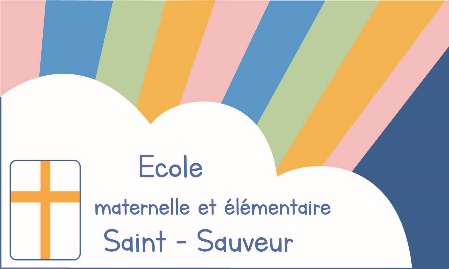 REGLEMENT FINANCIER 2022-2023 - DOCUMENT A CONSERVERCONTRIBUTION SCOLAIRE ANNUELLEFORFAIT ETUDE (du CP au CM2) ANNUEL 5FORFAIT GARDERIE (classes maternelles) ANNUELPRIX DU REPAS CALCULE A L’UNITE POUR UNE RESTAURATION REGULIEREFICHIERS SCOLAIRESDIVERSRèglement par prélèvement automatique le 6 de chaque mois d’octobre à juilletIl n’y a pas d’étude et garderie les veilles de vacances scolaires.Les cantines, études et garderies exceptionnelles sont possibles, vous serez facturés de prélevés de 10 € par repas, étude et garderie. Prévenir le secrétariat et l’enseignante.Les repas de cantine sont remboursés à partir du 5e jour d’absence sur présentation d’un certificat médical.Les modifications de rythme (cantine-étude-garderie) sont facturées au trimestre. Tout changement doit faire l’objet d’un courrier ou mail en décembre ou mars pour une prise en compte dès le trimestre suivant.Contribution scolaire 1er enfantContribution scolaire 2e enfantContribution scolaire 3e enfant-10%-20%1 175 €1 058 €   940 €Etude 4 jours par semaineEtude 3 jours par semaineEtude 2 jours par semaineEtude 1 jour par semaine1036 €777 €518 €259 €Garderie 4 jours par semaineGarderie 3 jours par semaineGarderie 2 jours par semaineGarderie 1 jour par semaine896 €672 €448 €224 €1er enfant2e enfant3e enfant6,80 €6.10 €5,40 €Fichiers – location livresGSCPCE1CE2CM1CM2Fichiers – location livres€€€€€€Cotisation APEL facultativeAcompte sur réinscription déductibleTenue de sport   28 € - 70 €   20 €